Стихи о профсоюзе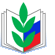 ПОВЕСТЬ О ПРОФСОЮЗЕЧто такое профсоюз - это повесть,Наши будни, наша жизнь, наша совесть.И в нём зависти нет и нет фальши,С ним мы жили и жить будем дальше.Что такое профсоюз, знает каждый,За кого постоял он однажды.С кем он в радости был, был и в гореИ помог разрешить проблем море.Что такое профсоюз - это сила,Крепче не было фронта и тыла.Закаляет сердца наши, волю,Он надежда на лучшую долю.Что такое профсоюз - дело чести,Когда все как один, когда вместе.Это главное наше богатство,Это школа единства и братства.Что такое профсоюз - это служба.Это курсы, учёба и дружба.Это людям на верность присяга.Это смелость, напор и отвага.Что такое профсоюз - это вера,Это роль эталона, примера.Профсоюз будет жить, будет вечен,Так как он справедлив, человечен!Кто там сказал, что "нашим" не по силам?!
Поклон всем тем, кто поднял этот груз.
И этот груз в истории России, -
Подобен улью наш российский профсоюз.

Как в улье пчёлы, Вы трудяги,
Работники, вам в мире равных нет.
Вы не какие-то понурые бродяги, -
Сплотились крепко против всяких бед.

Трудом служить великой родине во славу! -
Вот чести, мужества слова.
Всегда верны Вы чёткому уставу:
ОТСТАИВАТЬ РАБОЧИЕ ПРАВА!Профсоюз с нами целый век
Трудовых и нелегких буден,
Чтоб достаток имел человек,
И счастливее стали люди.

Исполняется ровно сто лет,
Но ты молод, совсем как прежде,
Неустанно в борьбе за то,
Чтобы вера жила и надежда.

Профсоюзу бойцы нужны,
Кто радеет за благо ближних.
Пусть сплотится народ страны,
И возглавит всех профсоюзный лидер!Агитационные стишкиПрофсоюзы – это лихо!Здесь не отсидишься тихо!Много дел мы Вам предложим.Не сумеете – поможем!Если будешь в профсоюзе,Защищать тебя мы будем,Ну а если ты не с нами,То  поплачься своей маме!Профсоюз – моя семья!С ним по жизни ты и я!Чем прекрасен наш союз,Наш союз – профсоюз!Защитит тебя всегда,Не обидит никогда!Если хочешь ты путевку,Если стало трудно житьТы подумай, не пора лиВ профсоюз тебе вступить!Профсоюз вам не игрушка,Не сломаешь, не толкнешь,Только в нашем профсоюзеСоцзащиту ты найдешь!Перед хозяином на пузеНет смысла ползать, дорогой,А будешь в нашем профсоюзе –Считаться будет шеф с тобой!